Профориентация школьников12 марта в Каменск-Уральском центре занятости с учащимися ГБОУ СО «Каменск-Уральская школа» прошла профориентационная игра-тренинг «Веер карьерных возможностей».В начале мероприятия специалистами центра занятости для учащихся была организована экскурсия, во время которой они получили информацию об услугах центра.Затем ребята познакомились с востребованными профессиями на рынке труда Каменска-Уральского. В игровой форме узнали, чем занимаются слесари-ремонтники, маляры, швеи, в чем заключаются особенности каждой профессии, а также познакомились с техникумами, в которых можно получить эти профессии. В заключение мероприятия будущие выпускники школы прошли комплексное профориентацинное тестирование в автоматизированной системе «Выпускник» независимого центра исследования и коррекции человека «Алекон» г. Санкт-Петербург. Ребята получили рекомендации профконсультантов о направлениях профессионального образования и профессиях, которые наиболее им подходят с учетом их интересов и способностей. Встреча прошла интересно, в дружеской обстановке, все участники получили массу положительных эмоций. Приглашаем пройти профориентационное тестирование всех желающих.	Время тестирования: 40 мин - 1 часМесто проведения: ГКУ «Каменск-Уральский центр занятости», ул. Кунавина, д. 1, каб. 105Телефон для записи: 8 (3439) 32-32-41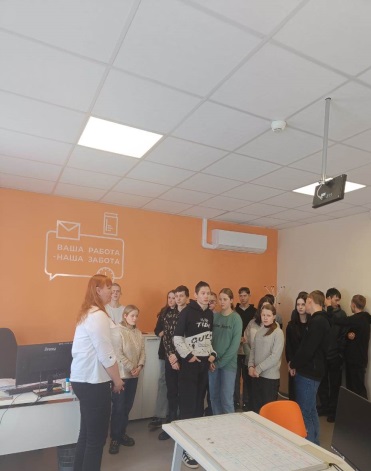 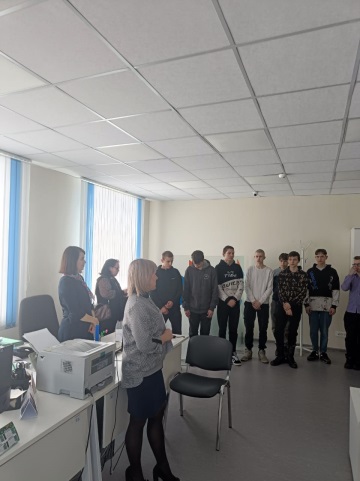 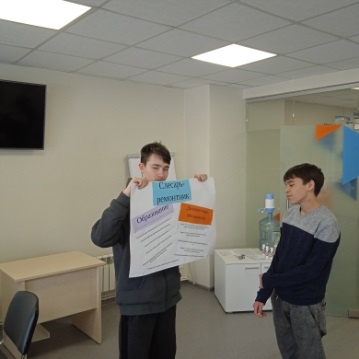 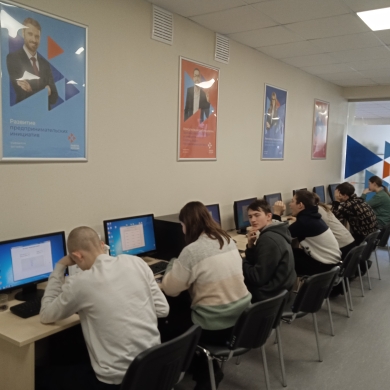 